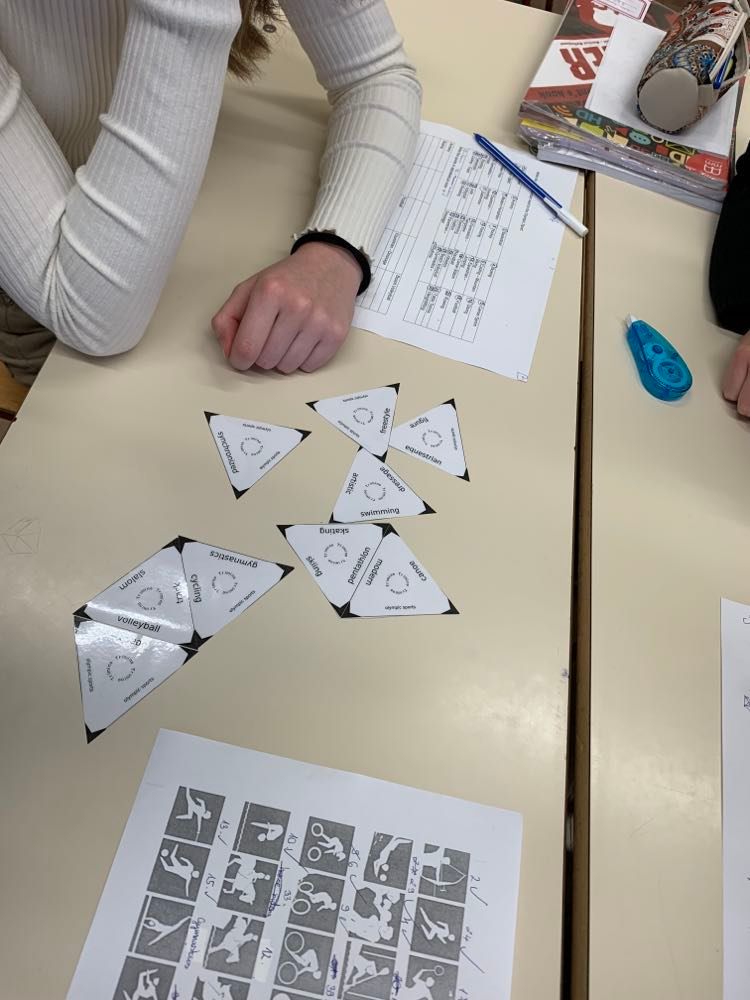 A 9.Ny osztály olimpiai sportágak képeit párosítja  elnevezésekkel, majd triminóznak ugyanebben a témában.